Сумська міська радаВиконавчий комітетРІШЕННЯРозглянувши заяви громадян та надані документи, відповідно до         статей 31, 32, 202, 224 Цивільного кодексу України, статті 177 Сімейного кодексу України, статей 17, 18 Закону України «Про охорону дитинства», пунктів 66, 67 Порядку провадження органами опіки та піклування діяльності, пов’язаної із захистом прав дитини, затвердженого постановою Кабінету Міністрів України від 24.09.2008 № 866 «Питання діяльності органів опіки та піклування, пов’язаної із захистом прав дитини», керуючись підпунктом 4 пункту «б» частини першої статті 34, частиною першою статті 52 Закону України «Про місцеве самоврядування в Україні», враховуючи рішення комісії з питань захисту прав дитини від 22.10.2020, протокол №14, від 12.11.2020, протокол № 16, від 26.11.2020, протокол № 17, виконавчий комітет Сумської міської радиВИРІШИВ:Дозволити вчинити правочин:ОСОБА 1 на оформлення в установленому законом порядку необхідних документів від імені малолітньої ОСОБА 2, ДАТА 1 року народження, для отримання вищезазначеною дитиною у власність земельної ділянки, площею 2,0 га для ведення особистого селянського господарства.  Правочин вчиняється за згодою батька дитини – ОСОБА 3. 2. ОСОБА 4 на оформлення в установленому законом порядку необхідних документів від імені малолітнього ОСОБА 5, ДАТА 2 року народження, для отримання вищезазначеною дитиною у власність земельної ділянки, площею 2,0 га для ведення особистого селянського господарства.  Правочин вчиняється за згодою батька дитини – ОСОБА 6 3. ОСОБА 4 на оформлення в установленому законом порядку необхідних документів від імені малолітнього ОСОБА 7, ДАТА 3 року народження, для отримання вищезазначеною дитиною у власність земельної ділянки, площею 2,0 га для ведення особистого селянського господарства.  Правочин вчиняється за згодою батька дитини – ОСОБА 6.4. ОСОБА 8 на укладення договору купівлі-продажу на їм’я малолітнього ОСОБА 9, ДАТА 4 року народження, квартири АДРЕСА 1. Правочин вчиняється за згодою батька дитини – ОСОБА 10.5. ОСОБА 11 на продаж від імені малолітньої ОСОБА 12, ДАТА 5 року народження, належній їй 1/3 частки житлового приміщення АДРЕСА 2, право користування яким має малолітній ОСОБА 13, ДАТА 6 року народження, з одночасним укладенням договору купівлі-продажу на ім’я ОСОБА 12, ДАТА 5 року народження, 1/3 частки будинку АДРЕСА 3. Правочин вчиняється за згодою батька дітей – ОСОБА 14.6. ОСОБА 14 на укладення договору даруванні на її ім’я від імені ОСОБА 15 належної йому 1/4 частки приміщення АДРЕСА 4, право користування яким має малолітня ОСОБА 16, ДАТА 7 року народження.7. ОСОБА 17 на укладення договору даруванні на ім’я ОСОБА 18 від імені ОСОБА 19 та ОСОБА 20 належних їм по 1/4 частки квартири АДРЕАСА 5, право користування якою має малолітній ОСОБА 21, ДАТА 8 року народження. Правочин вчиняється за згодою батька дитини –         ОСОБА 18.8. Неповнолітній ОСОБА 22, ДАТА 9 року народження, на оформлення в установленому законом порядку необхідних документів, для отримання у власність земельної ділянки, площею 2,0 га для ведення особистого селянського господарства. Правочин вчиняється за згодою батьків дитини – ОСОБА 23, ОСОБА 24. 9. ОСОБА 25 на оформлення в установленому законом порядку необхідних документів від імені малолітнього ОСОБА 26, ДАТА 10 року народження, для отримання вищезазначеною дитиною у власність земельної ділянки, площею 2,0 га для ведення особистого селянського господарства, за згодою батька дитини – ОСОБА 27. 10. ОСОБА 28 на укладення договору дарування на її ім’я від імені ОСОБА 29 та ОСОБА 30 належних їм часток квартири АДРЕСА 6, право користування якою має малолітній ОСОБА 31, ДАТА 11 року народження. Правочин вчиняється за згодою батька дитини – ОСОБА 32.11. ОСОБА 33 на укладення договору дарування на його ім’я від імені ОСОБА 34 належного йому будинку АДРЕСА 7 та земельної ділянки за вищевказаною адресою. Право користування будинком мають малолітні ОСОБА 35, ДАТА 12 року народження та ОСОБА 36, ДАТА 13 року народження. Правочин вчиняється за згодою матері дитини – ОСОБА 37.12. ОСОБА 38 на укладення договору дарування на ім’я малолітнього ОСОБА 39, ДАТА 14 року народження, від імені СООБА 40 належної їй квартири АДРЕСА 8, право користування якою має вищезазначена дитина. Правочин вчиняється за згодою батька дитини – ОСОБА 41.13. ОСОБА 42 на продаж від імені малолітнього ОСОБА 43, ДАТА 15 року народження, належної йому 2/9 частки квартири АДРЕСА 9, з одночасним укладенням договору купівлі-продажу на ім’я ОСОБА 43,    ДАТА 15 року народження, 1/2 частки квартири АДРЕСА 10.14. Неповнолітній ОСОБА 44, ДАТА 16 року народження, на визначення часток у квартирі АДРЕСА 11. Правочин вчиняється за згодою матері дитини – ОСОБА 45.15.  Неповнолітній ОСОБА 46, ДАТА 17 року народження, на продаж від її імені належної їй частки квартири АДРЕСА 12, з одночасним укладенням договору дарування на її ім’я від імені ОСОБА 47 1/4 частки квартири АДРЕСА 13. Правочин вчиняється за згодою батьків дитини – ОСАБА 47 та ОСОБА 48.16. ОСОБА 48 на продаж від імені малолітнього ОСОБА 49, ДАТА 18 року народження, належної йому частки квартири АДРЕСА 14, з одночасним укладенням договору дарування на ім’я ОСОБА 49, ДАТА 18 року народження, від імені ОСОБА 47 1/4 частки квартири АДРЕСА 15. Правочин вчиняється за згодою матері дитини – ОСОБА 47.17. ОСОБА 50 на укладення договору дарування на ім’я малолітнього ОСОБА 51, ДАТА 19 року народження, від імені ОСОБА 52 належної йому земельної ділянки, площею 0,103 га, кадастровий номер – НОМЕР 1. Правочин вчиняється за згодою батька дитини – ОСОБА 53 18. ОСОБА 54 на укладення від імені малолітньої ОСОБА 55, ДАТА 19 року народження, договору про поділ спадкового майна за померлим ОСОБА 56, відповідно до якого у власність малолітньої ОСОБА 55, ДАТА 19 року народження, переходить квартира АДРЕСА 16. У власність ОСОБА 57 переходить АДРЕСА 17 та легковий автомобіль МАРКА 1, МОДЕЛЬ 1, НОМЕР ШАСІ 1, КОЛІР 1, ДАТА 20, РЕЄСТРАЦІЙНИЙ НОМЕР 1.19. ОСОБА 58 на укладення від імені малолітньої ОСОБА 59, ДАТА 21 року народження, договору про поділ спадкового майна за померлим ОСОБА 60, відповідно до якого у власність малолітньої ОСОБА 59, ДАТА 21 року народження, переходить 43/100 частки квартири АДРЕСА 17. У власність ОСОБА 61 переходить 1/2 частка квартири АДРЕСА 18. 20. ОСОБА 62 на укладення договору дарування на її ім’я від імені ОСОБА 63 належної їй 1/4 частки квартири АДРЕСА 19, право користування якою мають малолітні ОСОБА 63, ДАТА 22 року народження, та ОСОБА 64, ДАТА 23 року народження. Правочин вчиняється за згодою батька дітей – ОСОБА 65.21. ОСОБА 66 на продаж від імені малолітнього ОСОБА 67, ДАТА 24 року народження, належної йому 1/5 частки двокімнатного житлового приміщення АДРЕСА 20, з одночасним укладенням договору купівлі-продажу на ім’я ОСОБА 67, ДАТА 24 року народження, 1/3 частки будинку АДРЕСА 21. Правочин вчиняється за згодою батька дитини – ОСОБА 68.22. Неповнолітній ОСОБА 69, ДАТА 25 року народження, щодо надання дозволу на продаж від її імені належної їй 1/2 частки квартири  АДРЕСА 22, право користування якою має малолітній ОСОБА 70, ДАТА 26 року народження, з укладенням потягом 10 днів договору купівлі-продажу на ім’я ОСОБА 69, ДАТА 25 року народження, 1/2 частки квартири АДРЕСА 23. Правочин вчиняється за згодою батьків дітей -  ОСОБА 71 та ОСОБА 72.Міський голова			              	                                    О.М. ЛисенкоПодопригора 701-915Надіслати: Подопригорі В.В. - 3 екз.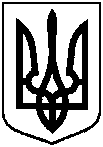  від 04.12.2020   № 563      